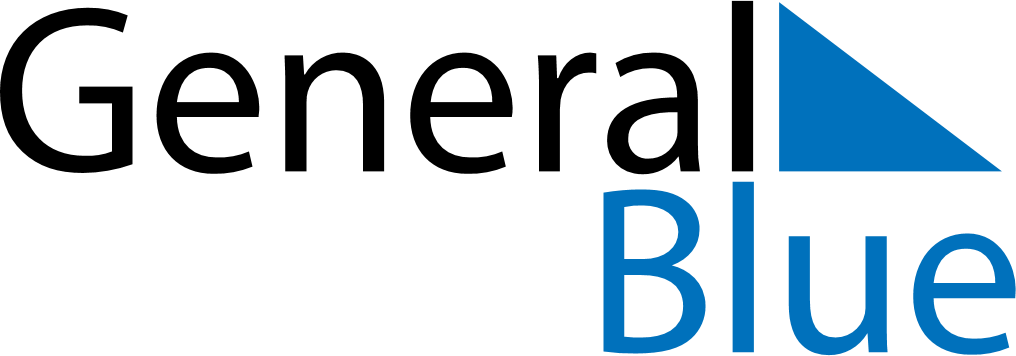 May 2023May 2023May 2023May 2023San MarinoSan MarinoSan MarinoSundayMondayTuesdayWednesdayThursdayFridayFridaySaturday1234556Labour Day78910111212131415161718191920Mother’s Day212223242526262728293031